 											OFFICE USE ONLY 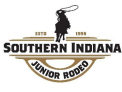 DATE:____________  INITIAL______________ CASH_____________CHECK#______________2024 Sponsorship Form***To be counted towards an SIJRA member’s sponsorship,  please be sure this form accompanies the sponsorship check .Sponsor’s Name: __________________________________________________________________________________ Contact Name:______________________________________________________________________________________ Email address: _____________________________________________________________________________________ Phone No.:_____________________________ Member(s) being sponsored: _____________________________________________________________________ Total Amount of Sponsorship (if sponsoring more than 1 Member, please list how to divide the sponsorship next to each name above): $_____________________________________________________ Method of payment: Cash_______________ Check#_______________ As a Sponsor, I am requesting the following through my sponsorship donation: _______ Please use all of the money donated for the Association          _______ $100 Sponsor will receive an Appreciation Certificate at the end of the season.  __________ $200 Sponsor will receive an Appreciation Plaque at the end of the season.________ $400** Sponsor will have a Flag 3’x5’ (renewable each year for $300) – displayed at the entrance of the rodeo grounds for the duration of each rodeo rodeo season._______ $400** Sponsor will have a Make-Up Arena Sign 3’x5’ (renewable each year for $300). _______ $600** Sponsor will have an Arena Sign 4’x6’ (renewable each year for $500). ________$800**Sponsor will have an Announcer Stand Sign (renewable each year for $700).          ________ $1,000**Sponsor will have a Sign on Bucking Chute or Entry Gate(renewable each year for $800)**Please include a business card or email with logo information *Note: All donations/sponsorships are tax deductible. SIJRA is a 501(c)(3) non-profit organization. There will be a  minimum fee of $25.00 for all returned checks Sponsorship forms and payment (make check payable to SIJRA)  should be turned into the office at any rodeo.  --------------------------------------------------------------------------------------------------------------------------------------------------Southern Indiana Junior Rodeo Association – Sponsorship Receipt Name of Sponsor:_________________________________________Amount of Sponsorship $___________________ Method of payment: Cash_____________ Check#_______________ Date:_____________________________________ Signature for receipt of funds:____________________________________________________________________________ 